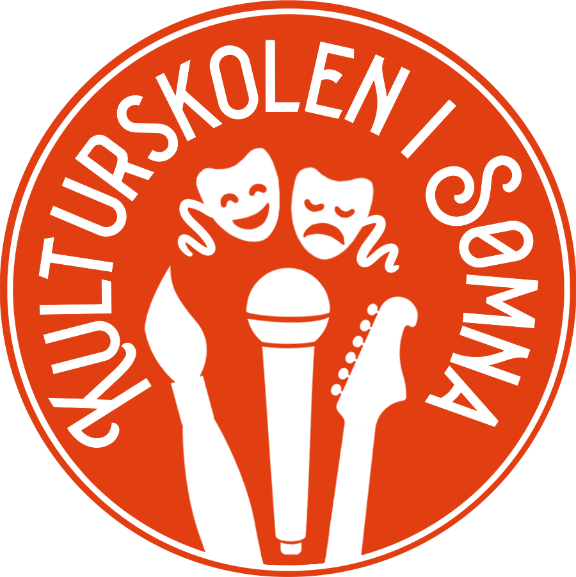 Sømna kommunesKULTURSKOLEPLAN2021-2025Kulturskole for alle!InnholdInnledning
Kulturskolens visjon er “Kulturskole for alle”, og har som mål å gi et frivillig tilbud innen ulike kulturfag til alle mål- og aldersgrupper i kommunen, med hovedvekt på barn og unge. Skolen vil bidra til at alle barn og unge i Sømna får en oppvekst som gir dem lyst på livet og evnen til å mestre det. Basert på kvalitet og glede vil kulturskolen være et kulturelt kreativitets- og kompetansesenter som bidrar til et rikt og variert kulturliv i kommunen. Kulturskolen skal også utvikle og delta i samarbeid mellom ulike kunst- og kulturuttrykk internt i kulturskolen og ellers i kulturlivet, og delta i markedsføringen av Sømna kommune og Helgeland. Sømna kommunale kulturskole som enhet er organisert under området Oppvekst. Som kulturskole er det naturlig at vi også samarbeider med andre kommunale områder om drift og tilbud.Kulturskolens plassering i Sømna kommunes organisasjonskart
Organisasjonskart for Sømna kommune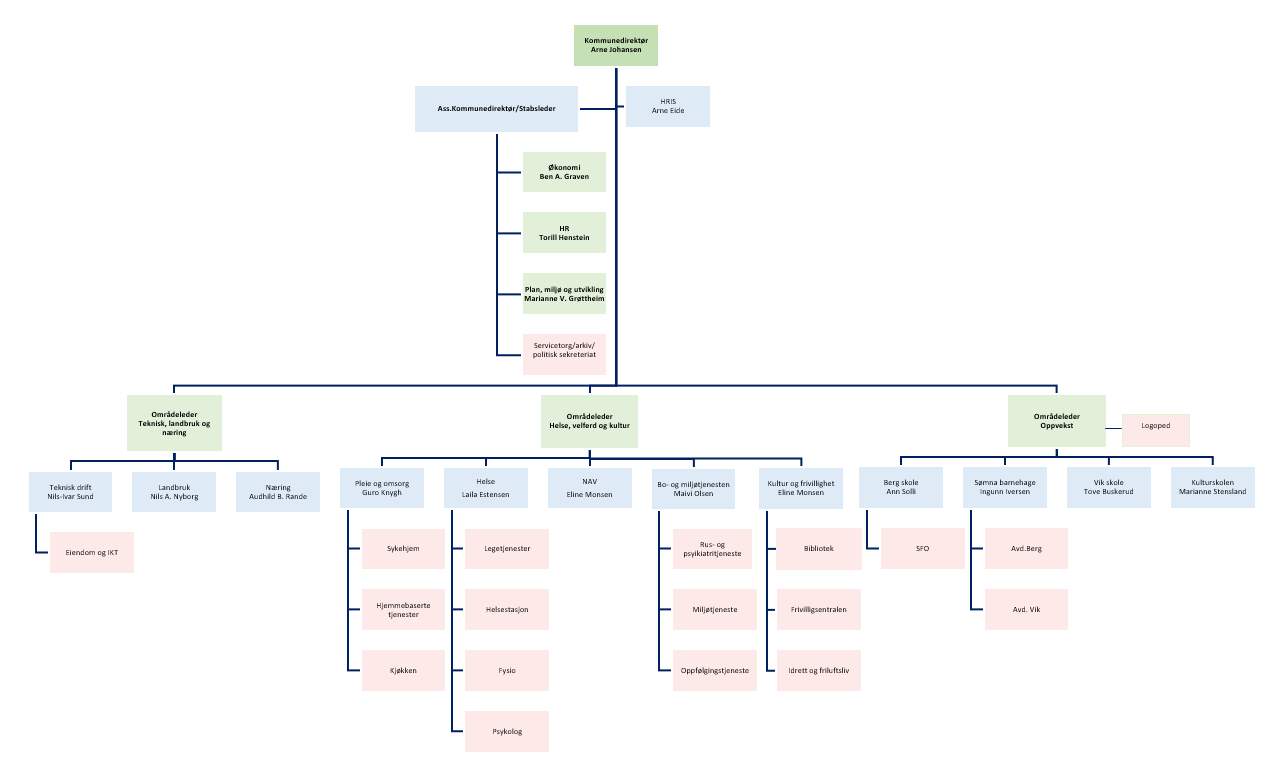 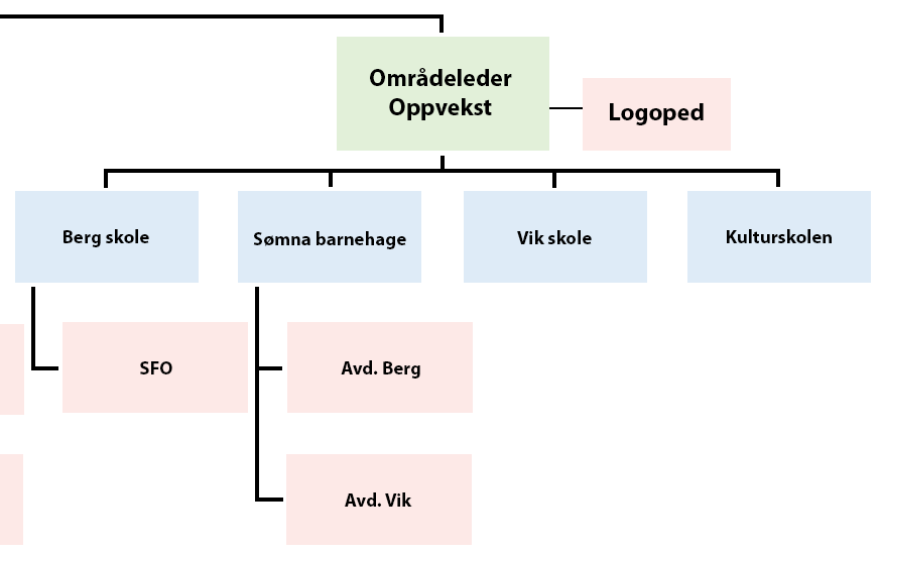 Utsnitt fra Sømna kommunes organisasjonskart, område Oppvekst 
Foreliggende plan presenterer Sømna kommunale kulturskoles mål, innhold og virkefelt overforskoleeier (folkevalgte) og administrasjon, som har ansvar for drift og utvikling av kulturskolenelever, foresatte og samfunnet forøvrig, slik at menneskene kulturskolen skal betjene får god innsikt i hva skolen tilbyr og representererkulturskolepedagogene og kulturskoleledelsen, slik at disse får et ideologisk og retningsgivende fundament for sin undervisning og driftkommunens øvrige virksomheter, profesjonelle kunstnere og kulturinstitusjoner, slik at disse kan etablere ulike former for partnerskap for å nå felles målPlanen gir en oversikt over de aktiviteter som kulturskolen i dag tilbyr, samt hvilke utviklingsoppgaver og hovedutfordringer kulturskolen står ovenfor i perioden 2021-25.Utarbeidelsesprosess for planenFREMDRIFT – KULTURSKOLEPLAN 2021-25Når                                         Hva/Hvem                                              AnsvarKulturskoleplanen skal være et godt verktøy for kunnskap, veiledning og utvikling, være retningsgivende for skolens kjerneområde og knyttes til budsjett og økonomiplan. Kulturskolen har også egne vedtekter presentert på kommunens hjemmeside. Planen revideres hvert 4. år.Kulturskoleplanens forankring og samfunnsoppdragOpplæringsloven § 13-6. Musikk- og kulturskoletilbod“Alle kommunar skal aleine eller i samarbeid med andre kommunar ha eit musikk- og kulturskoletilbod til barn og unge, organisert i tilknyting til skoleverket og kulturlivet elles”.I Sømna kommunes lokale planverk ser vi at kulturskolen er, og vil i økende grad være, viktig for de utfordringene vårt lokalsamfunn står overfor i tiden fremover. Kulturskolen kan være en ressurs i arbeidet for et helsefremmende lokalsamfunn (Kommuneplan for Sømna kommune, Samfunnsdel, s. 13) og bidra til at Sømna er en attraktiv bostedskommune (Kommuneplan for Sømna kommune, Samfunnsdel, s. 15). I oversikten over Sømna kommunes viktigste overordnede planer står plan for kulturskolen oppført, vedtatt 2011 (Sømna kommunes planstrategi 2020-2023, s. 20).  I kulturskoleplanen ønsker vi å følge opp de forventninger og krav som stilles i Sømna kommunes planstrategi 2020-2023, s. 25-27. På det regionale nivået har Nordland fylkeskommune i Fylkesplanen «Mitt Nordland – mi framtid» for 2013-2025 lagt vekt på følgende: “Alle i Nordland skal ha mulighet for å kunne utvikle sine evner, ferdigheter og interesser, og oppleve livskvalitet i et aktivt og et inkluderende samfunn” (Sømna kommunes planstrategi 2020-2023, s. 12). Kulturskoleplanen for Sømna kulturskole er knyttet til Nasjonal rammeplan for kulturskolen. Planen henstiller til en offentlig synliggjøring av de mulighetene som ligger i kulturskolenes mandat som lokalt ressurssenter med tanke på samarbeid med flere instanser (Norsk kulturskoleråd, Rammeplan for kulturskolen, 2016). Begrunnelse og motivasjon for tverrfaglig samarbeid kan en hente fra blant annet Stortingsmelding 29 (2012-13) Morgendagens omsorg og Stortingsmelding 15 (2017-18) Leve hele livet. Her vises til hvordan bruk av musikk, sang, bevegelse og dans kan være en del av den gode omsorgen og skape meningsfulle fellesskapsopplevelser i hverdagen. Kunst og kultur kan ha terapeutisk og behandlende effekt som påvirker den enkelte og miljøet rundt. «Kultur og omsorg må spille sammen i et tett tverrfaglig samarbeid som både stimulerer kropp og sjel og aktiviserer tanke og følelsesliv» (Meld. St. 29., Morgendagens Omsorg 5.2.1)KvalitetsmålPedagogisk grunnsynKulturskolen skal være et veksthus for kunst og kultur med verdi for den enkelte og fellesskapet. Skolen har et tilbud som gir rom for livsglede og stimulerer til læring. Alle skal bli møtt med likeverd og respekt.Elevenes medvirkningElevene tar medansvar for egen utvikling. Egeninnsats er grunnlaget for læring og utvikling. 
Foresattes medvirkningHjemmet og kulturskolen har felles mål om utvikling for barn/unge innen kulturfag.Utvikling av kulturskolenKulturskolen arbeider for å utvikle og kvalitetssikre et best mulig kunstfaglig tilbud med vekt på kompetanse, arbeidsmiljø, utadrettet virksomhet og disponering av midler.PersonaletDet skal stilles krav om høyere kunstfaglig utdannelse for bemanningen og ledelsen av kulturskolen. Den som arbeider ved kulturskolen skal legge frem tilfredsstillende politiattest. Kommunen kan også kreve politiattest for andre personer som regelmessig oppholder seg i kulturskolen. Ansatte ved kulturskolen skal undertegne taushetserklæring utarbeidet av Sømna kommune. Skoleeier kan stille kulturskolen til disposisjon for øvingsopplæring for studenter som tar relevant utdanning.
Oversikt over ressurser pr. skoleår 20212356 undervisningstimer per år (60min timer), 30% administrasjonsressurs, fordelt på følgende stillinger:Lokaler og utstyr 
Kulturskolens administrasjon og base er i samme lokaler som biblioteket i Vik. Undervisningen foregår i øvingsrom på kulturskolebasen, i grunnskolens lokaler, på Sømnahallen, i Rockebingen og i barnehagene. Lokalene som kulturskolen underviser i må ta hensyn til fagets egenart. Kulturskolen har div. instrumenter, enkelt lyd- og lysutstyr for mindre produksjoner, div. kostymer og rekvisita, div. utstyr til kunst og håndverk, kontorrekvisita og notearkiv som krever vedlikehold og jevnlig oppdatering. Kulturskolen ønsker å bidra i arbeidet for egnede utstillings- og scenerom og konsertlokaler, og leier/låner ut utstyr så langt det er mulig. På kulturskolens base er det også mulig å få tilgang til øvingslokaler for musikk og kunst, og studio. 
Tilsyn 
Departementet ved statsforvalteren fører det lokale tilsynet med kulturskolen.SKKSU - Sømna kommunale kulturskoles samarbeidsutvalg
Formålet med samarbeidsutvalget er å gi elever, foresatte, ansatte og skoleeier medvirkning gjennom et forpliktende samarbeid med kulturskolen. SKKSU møtes minst en gang pr. skoleår og er et rådgivende organ for kulturskolens ledelse. Kulturskolen ønsker også å gjennomføre jevnlige brukerundersøkelser.  Samarbeidsutvalgets medlemmer er:Områdeleder kultur/oppvekst (Møterett, forslagsrett)Kulturskolerektor (Møterett, forslagsrett)2 lærere – velges av kulturskolelærerne2 elever – velges av kulturskoleelevene2 foresatte – velges av foresatteEn representant fra kulturutvalget i kommunestyretSøknader og opptak 
Alle kan søke plass i Sømna kommunale kulturskole, men barn og ungdom vil bli prioritert. Vi ønsker å ta hensyn til de unges ønsker og behov og gjøre en likebehandling i opptaksprosessen. Kommunen har et særlig ansvar for barn med bistandsbehov og barn fra minoritetsgrupper. Registrerte ønsker og behov bør også legges til grunn for utbygging av kulturskolens undervisningstilbud. Søknadsskjema med detaljert oversikt over tilbudet i kulturskolen legges ut fra 1.juni hvert år. Søknadsfrist er 18.juni. Alle som ønsker plass må søke. Elever som allerede har plass vil bli prioritert ved opptak. Svar om plass/venteliste kommer ved skolestart på høsten. Opptaket gjøres i samråd med faglærer og det tas hensyn til ansiennitet på venteliste, alderssammensetning i gruppe, kjønn og bosted. Dersom to elever står likt, foretas loddtrekning. Eventuell klage vil bli behandlet av 3 habile representanter fra kulturskolens samarbeidsutvalg: Foreldrerepresentant, politisk representant og lærerrepresentant.Skolepenger og kontingenter 
Skolebetalingen i Sømna kommunale kulturskole skal holdes så lavt at ingen søkere faller utenom av økonomiske årsaker. Dersom det er behov, vil kulturskolen ha friplass for familier med svak økonomi. Prisene for tjenestetilbudet fastsettes av kommunestyret etter en vurdering fra ledelsen i kulturskolen og kulturskolens samarbeidsutvalg. Gjennomgang av kontingentkrav skal foregå annethvert år. Pris for dirigent- og instruktørtjeneste tilsvarer samlet lønnskostnad x stillingsprosent. For Sømna skolekorps gjelder egen avtale.
Undervisningstider
Kulturskolen følger i hovedsak skoleåret, og vil så langt det er mulig tilby elevene undervisning i tilknytning til deres normale skoledag/SFO-tid. Kulturskolerektor vil i samråd med faglærer i kulturskolen sette opp timeplanen for kommende skoleår. Elever og foresatte kan komme med ønsker om dag og tid, og gjennom dialog kan det drøftes mulige løsninger. Hovedvirksomheten i kulturskolen vil følge skoleåret, men skolen kan også tilby kurs over kortere perioder. En del av undervisningen kan foregå på kveldstid og i helger.
Musikk- og Kunstbasert Miljøbehandling - MKMB
Sømna kommune ønsker et helsefremmende samfunn der tilbud med musikk og kultur er en viktig faktor. Kulturskolen har siden 2015 utviklet tilbud med fokus på musikk og helse (LIMOG - Et Liv I Musikk Og Glede). Fra 2020 er også kunstaktiviteter knyttet til helse og livskvalitet en del av kulturskolens tilbud. Ved bruk av musikk og kunst kan kulturskolen i samarbeid med grunnskolen og helse-/miljøtjenesten ta i bruk verktøy og metoder som kan bidra til en ressursorientert og verdig omsorg for alle. Kulturskolens personale kan sammen med personell fra andre sektorer øke sin kompetanse og delta i opplæringsprogram om miljøbehandling med integrert bruk av kunst, musikk, sang og bevegelse.Tilbud og organisering vår 2021
Generelt for alle elevene er at de får tilbud om deltagelse på kulturskolens konserter/forestillinger/utstillinger minst en gang per semester.
Kulturskolens fag organiseres innenfor tre opplæringsprogram:BreddeprogrammetProgrammet har åpent opptak for alle elever som ønsker det. Undervisninga skal bidra til å utvikle kreative evner, faglig kompetanse og samarbeidsevne som grunnlag for personlig utfoldelse. Breddeprogrammet omfatter fagtilbud som er særskilt egnet for gruppe- og ensembleundervisning. Det kan eksempelvis være grupper innen musikk, dans, teater, visuell kunst, lek- og rytmikkbasert begynneropplæring, tilbud for elever med spesielle behov og grupper som kombinerer ulike fag. Undervisninga kan gis i form av introduksjonskurs, begynneropplæring eller som opplæring for viderekommende. Krav til deltakelse og egeninnsats spesifiseres nærmere i det enkelte undervisningstilbud. Kjerneprogrammet Programmet har åpent opptak for elever som er motivert for større undervisningsmengde og systematisk egeninnsats. Innholdet i undervisninga skal bidra til å utvikle kreative evner, håndverksmessig og kunstnerisk kompetanse og samarbeidsevne. Undervisninga gis som begynneropplæring eller som opplæring for viderekommende. Programmet skal kunne kvalifisere for videregående utdanning og er basert på langsiktighet, progresjon og systematisk trening. Undervisninga er tilpasset den enkelte elev og foregår både individuelt, i grupper og i ensembler.Fordypningsprogrammet Fordypningsprogrammet har opptaksprøver. Undervisninga vektlegger utviklingen av kreative evner, håndverksmessig og kunstnerisk kompetanse, selvstendighet og samarbeidsevne. Undervisning og veiledning er tilpasset den enkelte elev og foregår både individuelt, i grupper og ensembler. Fordypningsprogrammet er for elever som har særlig interesse og forutsetninger for å arbeide med faget. Undervisningstilbudet skal være vesentlig forsterket med hensyn til innhold og omfang i forhold til kjerneprogrammet. Det stilles krav til høy og målrettet egeninnsats. Programmet skal kunne kvalifisere for videregående opplæring og høyere utdanning.MusikkGjennom arbeidet med musikk skal eleveneoppnå gode ferdigheter på instrumentet sitt, på alle nivåer og ut fra ambisjonsnivåoppleve mestringsglede og positiv selvutviklingutvikle seg til selvstendige utøvere som har glede av musikk livet gjennombli aktive lyttere med et nært forhold til musikkutvikle evnen til samspill og samarbeidfå muligheter til fordypning som kan danne grunnlag for videregående og høyere utdanning i musikkbli ressurspersoner som bidrar til et levende kulturliv(Rammeplan for kulturskolen, Norsk kulturskoleråd, 2016)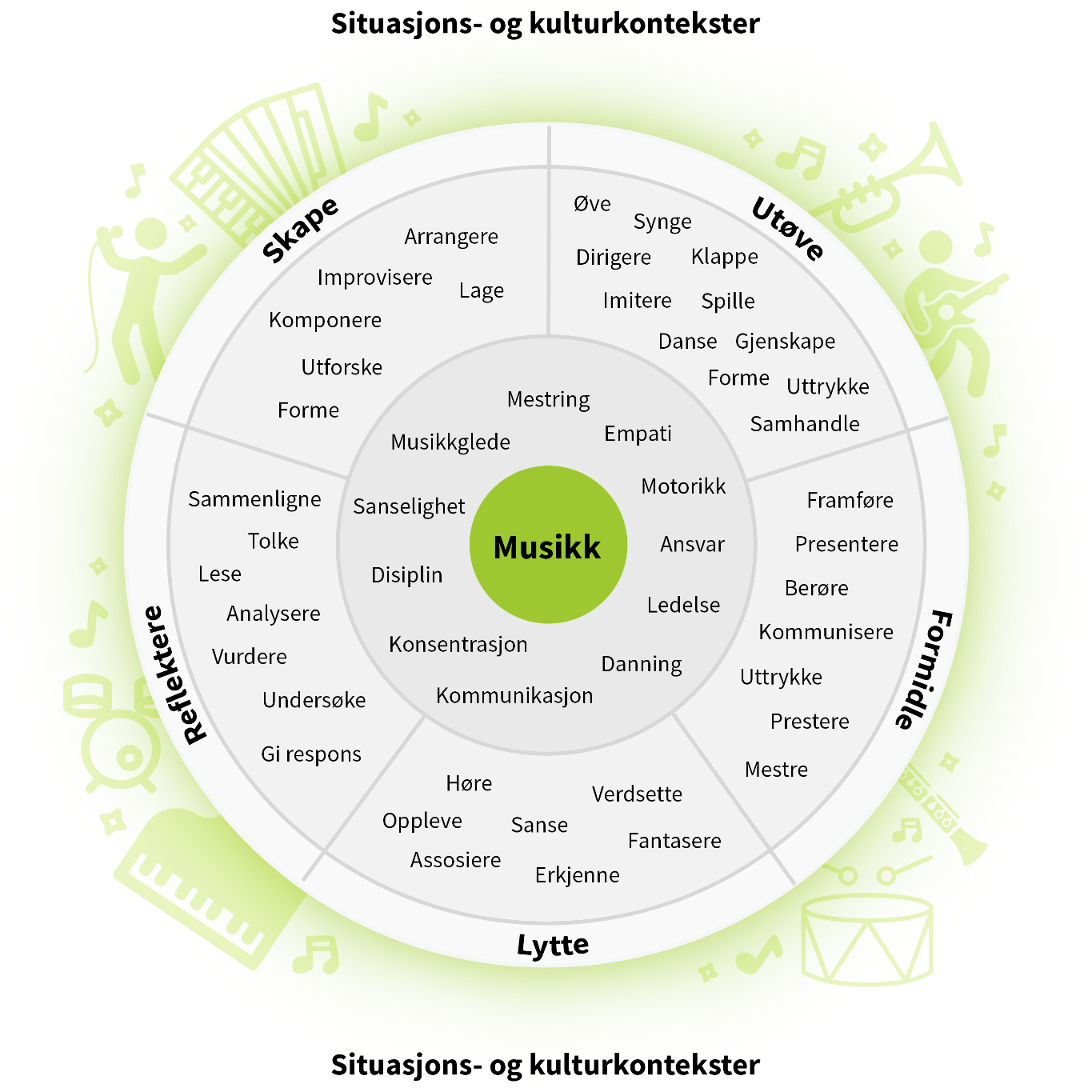 Faghjul basert på modell fra «Rammeplan for kulturskolen», Norsk kulturskoleråd 2016Musikk og helseTilbudsoversikten på side 15 viser de tiltakene som er aktuelle i kulturskolen i dag.  TeaterGjennom arbeidet med teater skal eleveneutvikle uttrykksevne, formsans og ferdigheter i å agerekunne anvende teater som kommunikasjonsmiddeloppleve mestringsglede og positiv egenutviklingutvikle evne til kritisk tenkning, empati og lagspillutvikle evne til å utforske fortid, nåtid og framtidfå muligheter til fordypning som kan danne grunnlag for høyere utdanning i teaterbli ressurspersoner som bidrar til et levende kulturliv(Rammeplan for kulturskolen, Norsk kulturskoleråd, 2016)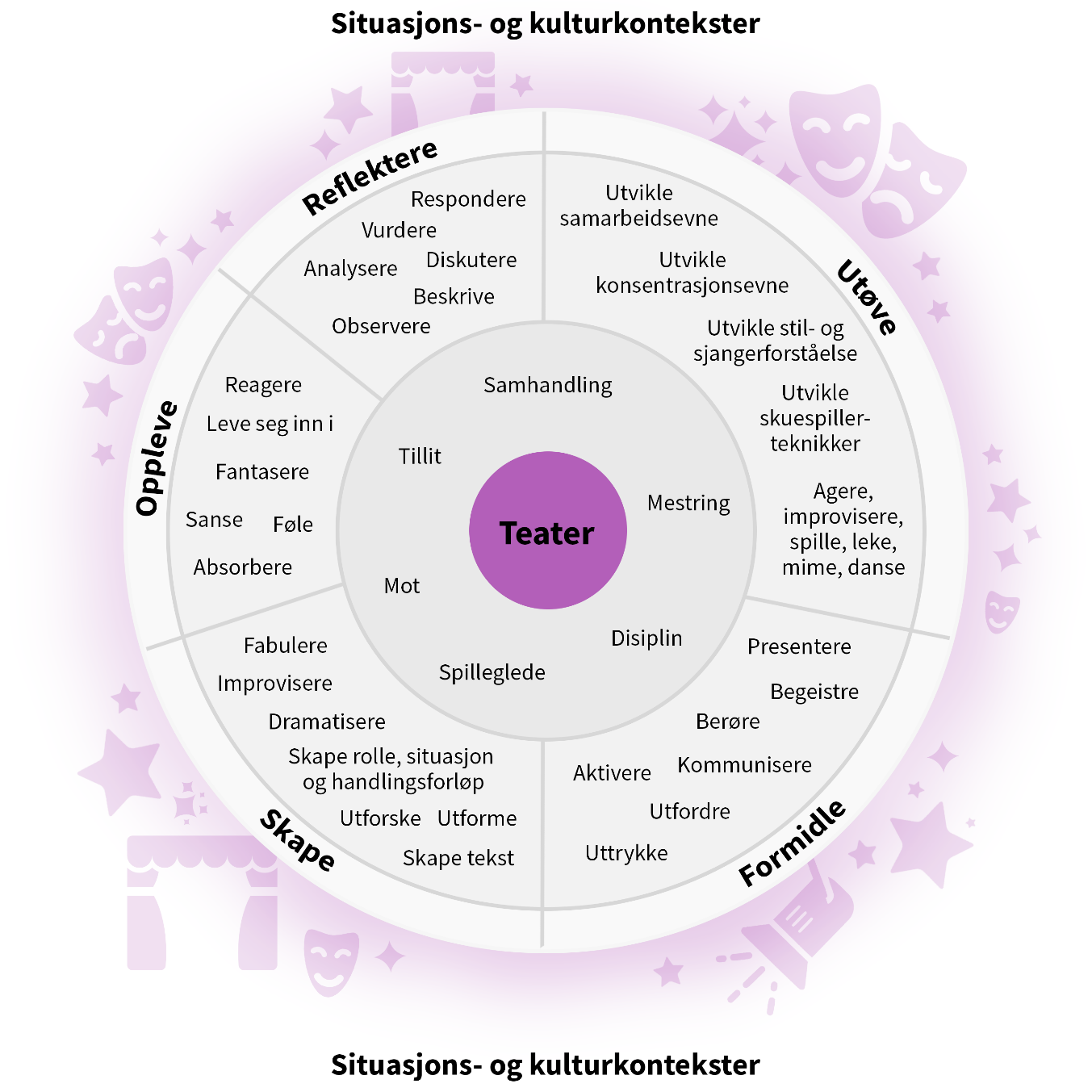 Faghjul basert på modell fra «Rammeplan for kulturskolen», Norsk kulturskoleråd 2016
Visuell kunstEleven vil i det visuelle kunstfeltet i kulturskolen møte et variert utvalg av materialer, redskaper og teknikker, i et bredt felt av uttrykksmåter. Gjennom inspirerende undervisning får eleven mulighet til å utvikle sine evner, og oppleve mestring. Undervisningen legger derfor vekt på arbeidsprosess like mye som sluttresultat, hvor innlæring av begrepsforståelse står sentralt. Dette skal skape grunnlag for refleksjon rundt arbeidet. Gjennom stimulering av fantasi og kreativitet, en utprøvende hånd og et skjerpet blikk, vil den enkeltes identitet formes. Gjennom arbeidet med visuell kunst skal eleveneutvikle sin uttrykksevne, formsans og sine kunstfaglige ferdigheterutvikle sin iboende skaperglede og oppleve mestringutvide sitt perspektiv og sin kulturforståelse gjennom utforskning av fortid, nåtid og framtidutvikle evne til kommunikasjon, analyse og refleksjon i et lærings- og arbeidsfellesskapfå muligheter til fordypning som kan danne grunnlag for høyere utdanning i visuell kunstbli ressurspersoner som bidrar til et levende lokalmiljø(Rammeplan for kulturskolen, Norsk kulturskoleråd, 2016)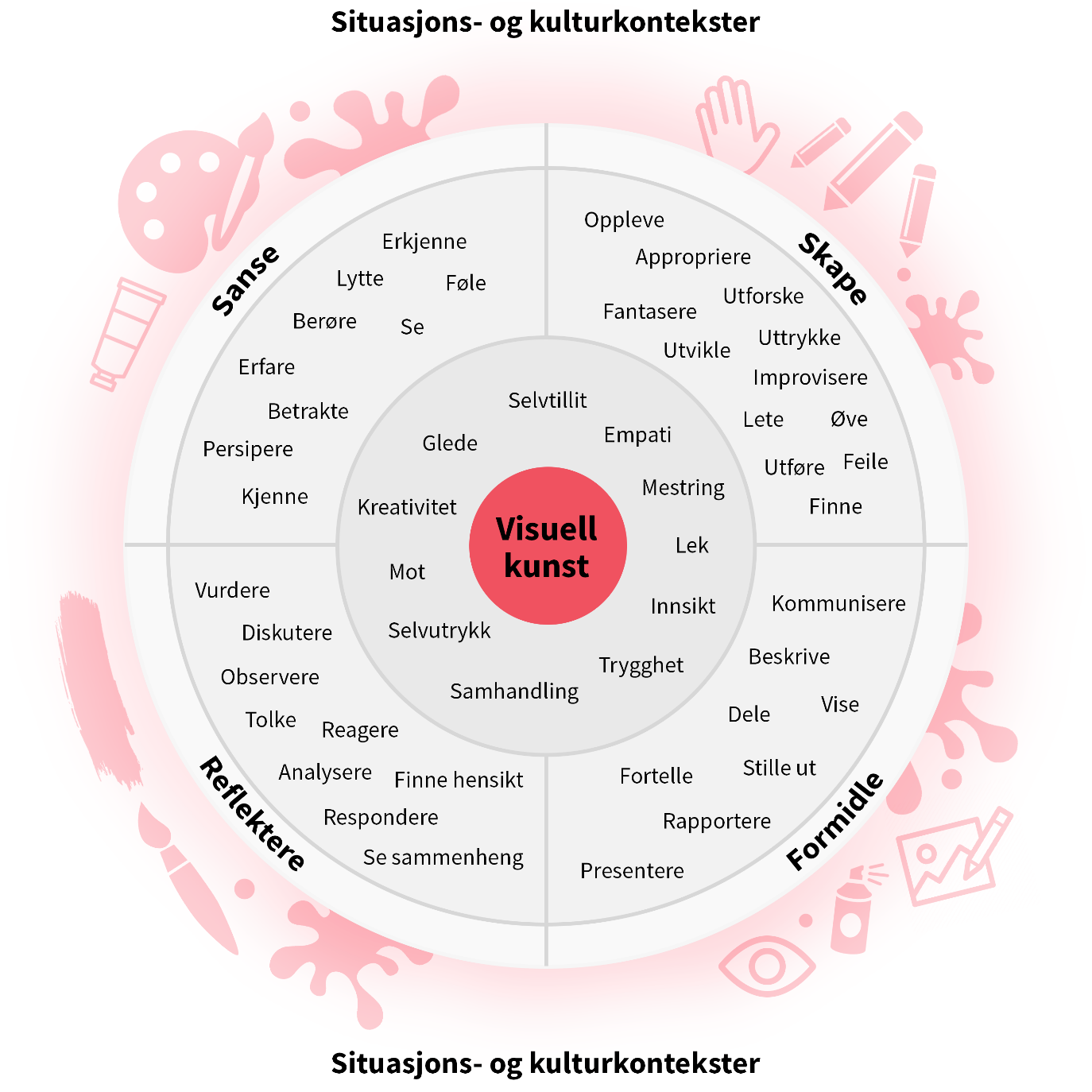 Faghjul basert på modell fra «Rammeplan for kulturskolen», Norsk kulturskoleråd 2016Kunst og helseI det visuelle uttrykket kan [elevene] tenke noe som var utenkt, se noe som var usett og si noe som var usagt. (Rammeplan for kulturskolen, Norsk kulturskoleråd, 2016)Kulturskolen vil gjennom MKMB (Musikk- og kunstbasert miljøbehandling) inkludere helseperspektivet i kunstundervisningen. Her er koblingen mellom hode, hjerte og hender sentral. Inspirert av det tverrfaglige temaet Folkehelse og livsmestring i læreplan for Kunst og håndverk i grunnskolen, vil også innholdet i kulturskolens kunstundervisning speile et ønske om å styrke elevenes selvbilde og identitetsutvikling. Undervisningen vil i arbeidet mot dette målet gi elevene verktøy til å utforske og uttrykke sine meninger, ideer og følelser, i den visuelle kunstens handlingsrom.Tilbudsoversikten på side 15 viser de tiltakene som er aktuelle i kulturskolen i dag.DansKulturskolen skal så langt det er mulig kunne gi tilbud innen den nasjonale rammeplanens 5 kategorier. Det er utfordrende å skaffe kompetanse innen dans på Sør-Helgeland, men vi ønsker at kulturskolen vår skal ha forventninger og en planskisse klar også til dansetilbud.Gjennom arbeidet med dans skal elevene:Oppleve dansens mangfold og gledeUtvikle sine utøvende og skapende evnerSamarbeide og delta aktivt i et sosialt fellesskapUtforske og skape egne uttrykkDelta med danseuttrykk på ulike visningsarenaerVære en del av et levende kulturliv i lokalmiljøet og bidra til å skape felles lokal identitet og livsglede(Rammeplan for kulturskolen, Norsk kulturskoleråd, 2016)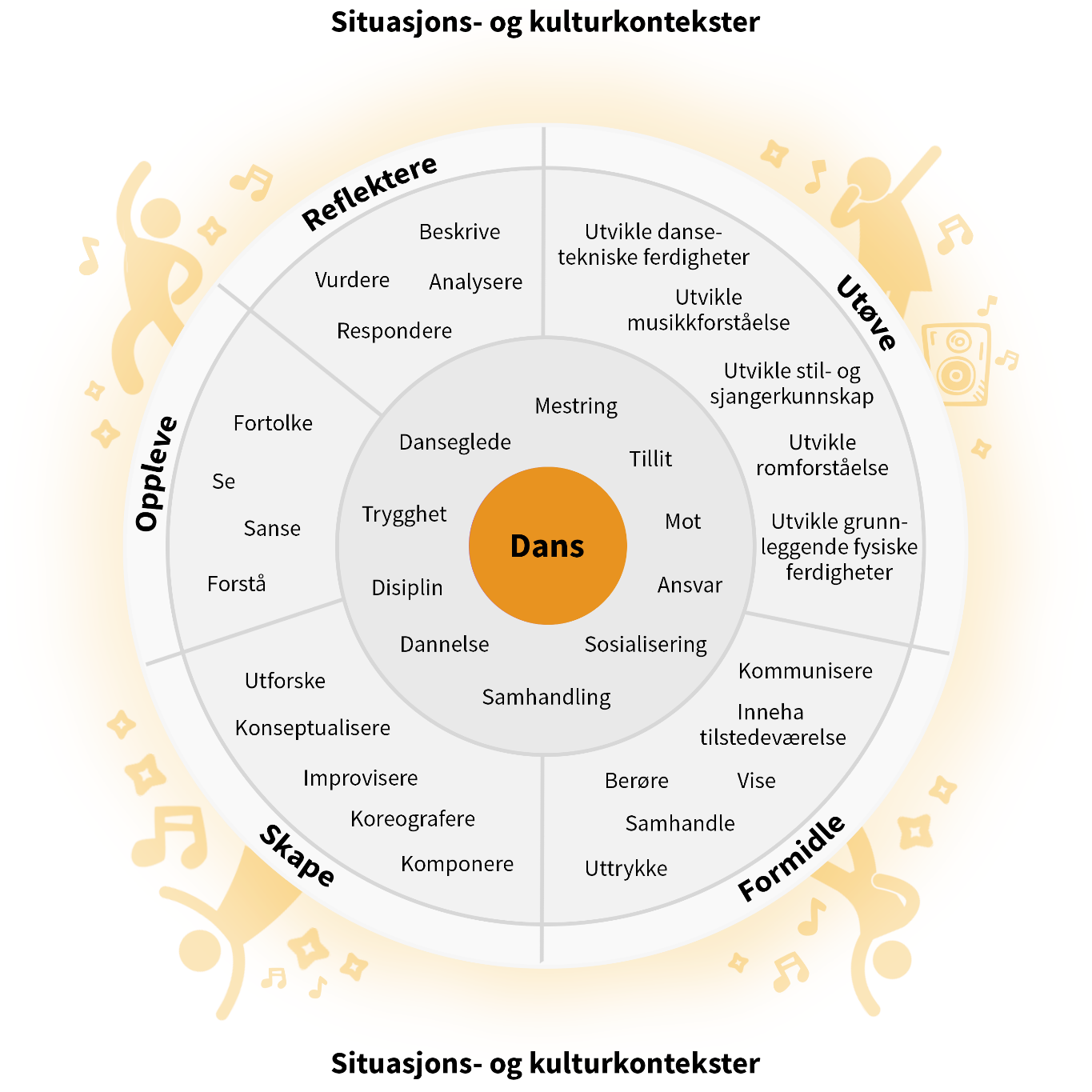 Faghjul basert på modell fra «Rammeplan for kulturskolen», Norsk kulturskoleråd 2016Skapende skriving
Kulturskolen skal så langt det er mulig gi tilbud innen den nasjonale rammeplanens 5 kategorier. Det er utfordrende å skaffe kompetanse innen skapende skriving på Sør-Helgeland, men vi ønsker at kulturskolen vår skal ha klare forventninger og en planskisse også til dette faget.Gjennom arbeidet med skapende skriving skal elevene:Utvikle ferdigheter i tekstskapingArbeide med ulike element i tekstStyrke fantasi og undringDele erfaringer og samtale om teksterArbeide med form og utvikling av egen tekstUtvikle gode arbeidsmåterTrene på å formidle egne tekster for publikum(Rammeplan for kulturskolen, Norsk kulturskoleråd, 2016)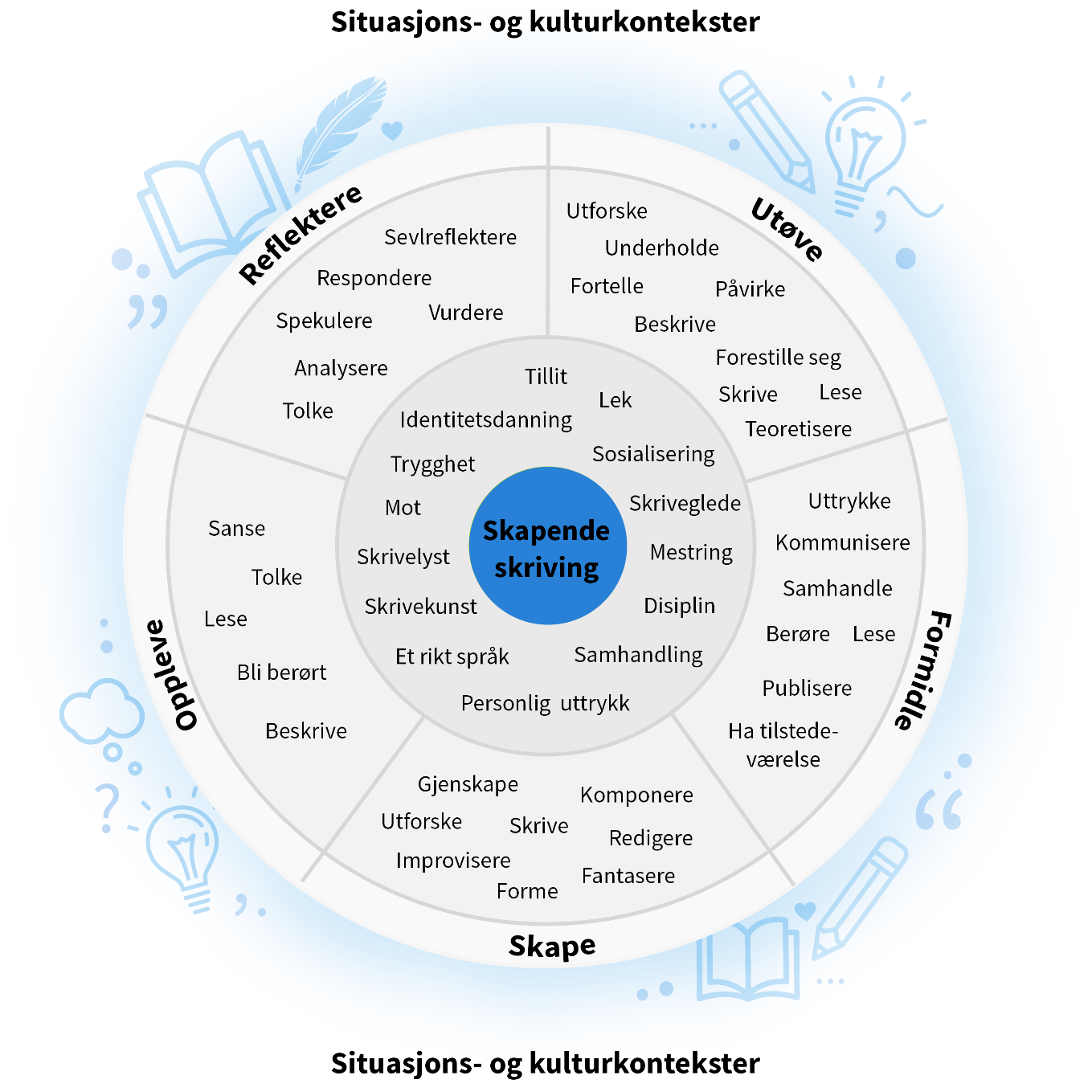 Faghjul basert på modell fra «Rammeplan for kulturskolen», Norsk kulturskoleråd 2016ÅrshjuletKulturskolens årshjul finnes på kommunens hjemmeside og viser en oversikt over:Konserter, forestillinger, utstillingerKurs, seminarerTradisjonerMøtevirksomhetÅrsmeldingDet utarbeides en årsmelding hvert år for kulturskolen. UKM - Ung Kultur MøtesSømna og Bindal har i mange år hatt samarbeid om gjennomføringen av lokalt UKM. En av kulturskolens ansatte er kontaktperson og ansvarlig for oppfølging i samarbeid med kontaktperson i Bindal. Det settes av midler til dette arbeidet etter avtale med området kultur.DrømmestipendetGjennom denne stipendutdelingen ønsker Norsk kulturskoleråd og Norsk Tipping å gi ungdom verdifull inspirasjon og anerkjennelse, og bidra til at mange unge kunst- og kulturutøvere får oppfylt sine drømmer. Stipendordningen skal også bidra til å synliggjøre kommunenes arbeid for unge kunst- og kulturutøvere. Ungdom i alderen 18–25 år kan søke Drømmestipendet. Kulturskolene i Norge bidrar i nominasjonsarbeidet.Bruk av digitale plattformerKulturskolen benytter flere kanaler for å være synlige og kommunisere tilbud for folket i Sømna. Man kan finne kulturskolen på kommunens hjemmesider, samt Facebook og Instagram, ved å søke opp Kulturskolen i Sømna. Skjermdump fra Sømna kommunes hjemmeside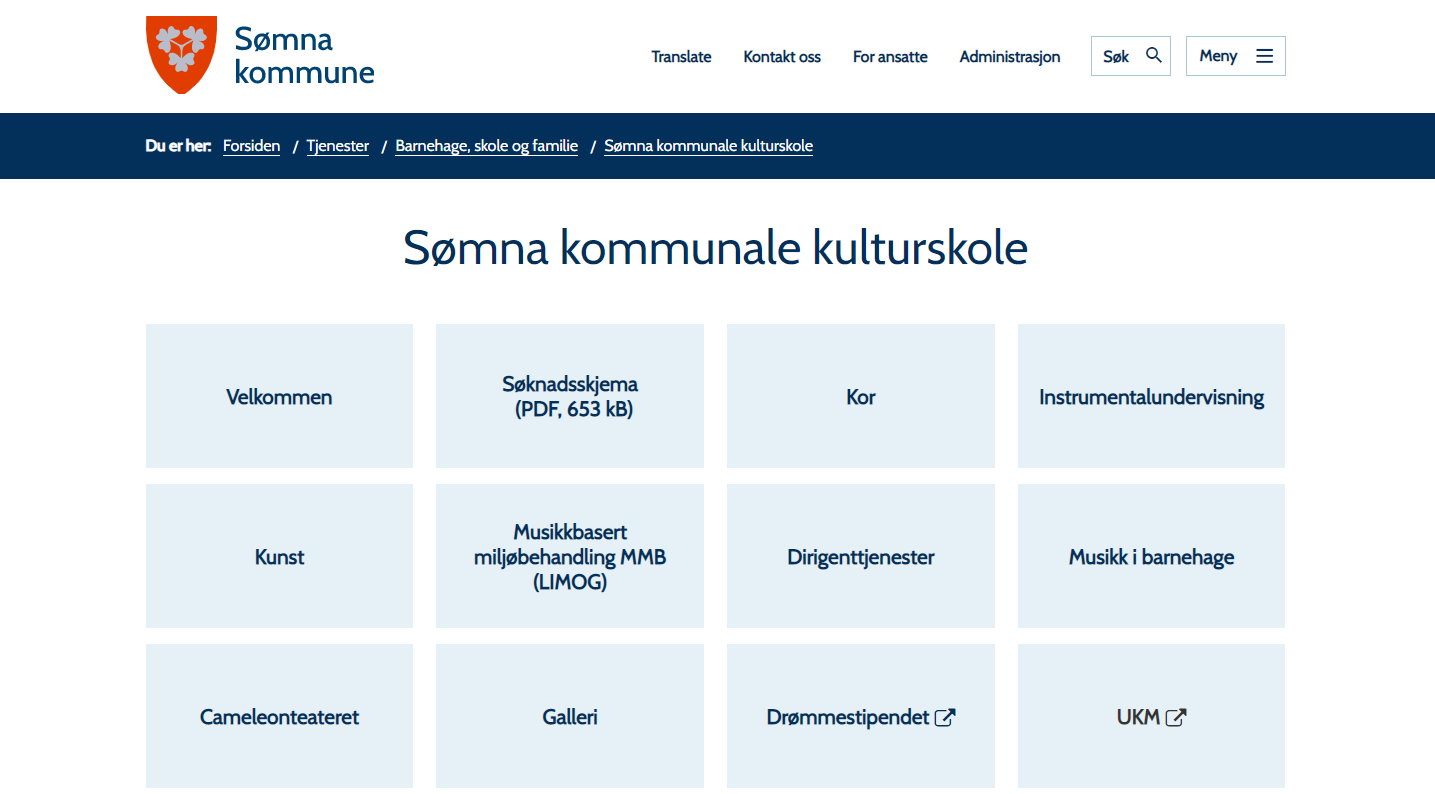 
Skjermdump fra kulturskolens Facebookside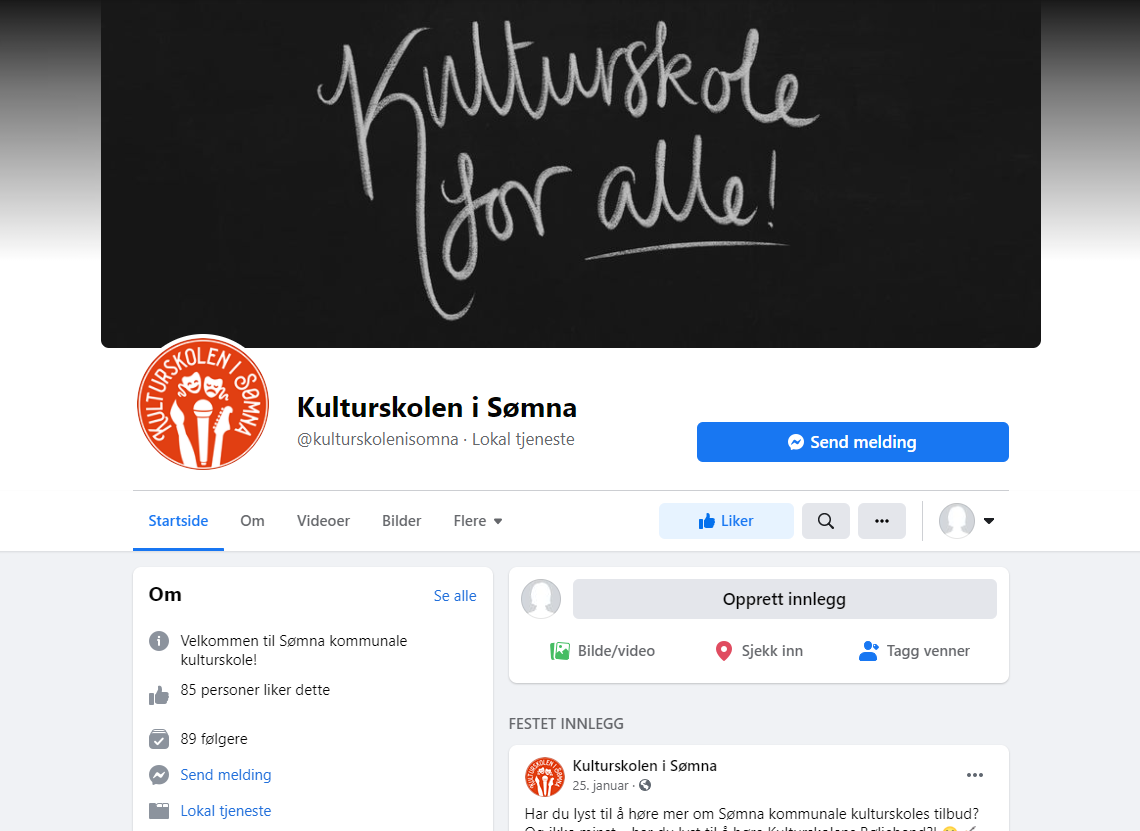 
Skjermdump fra kulturskolens Instagram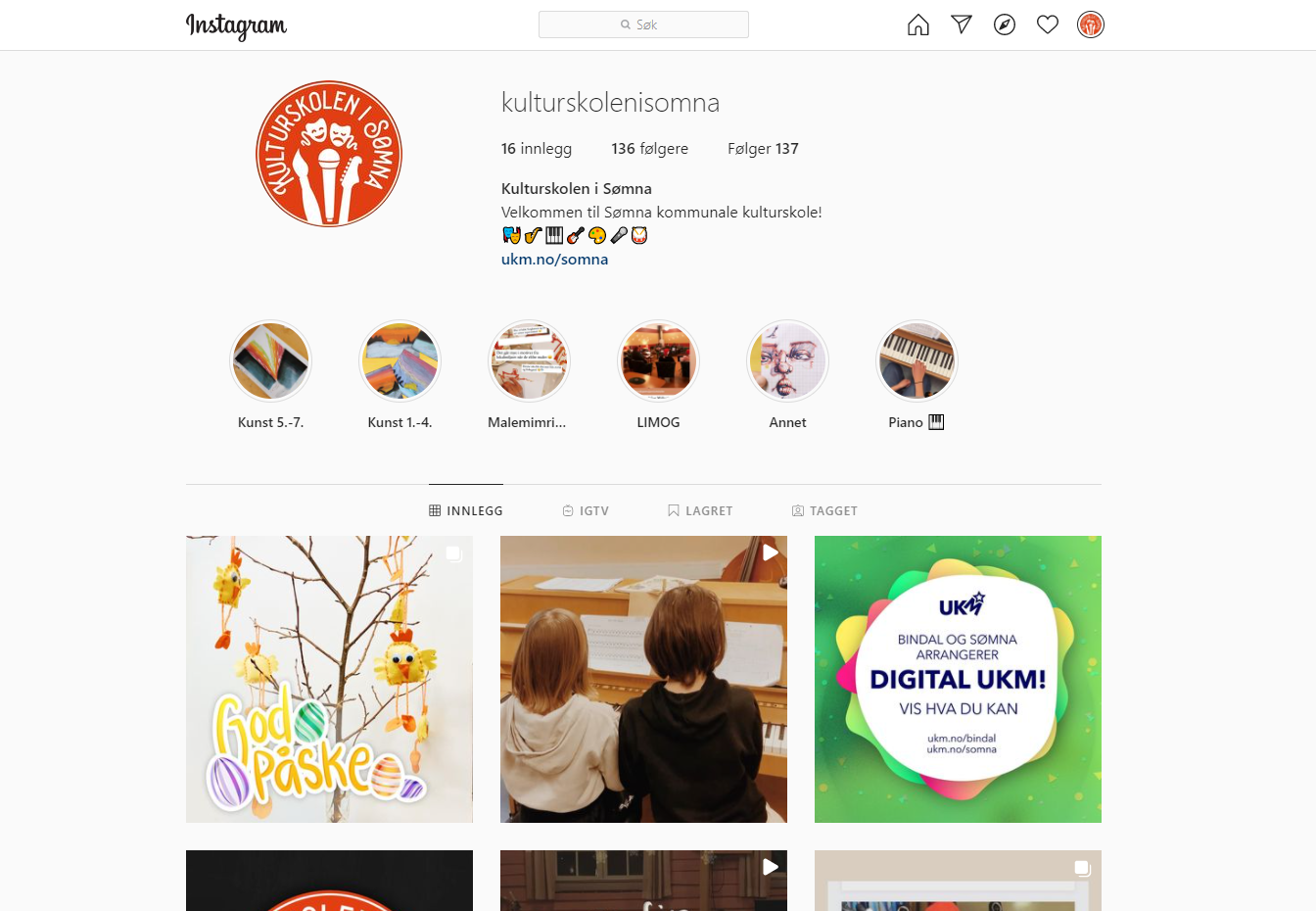 http://www.somna.kommune.no/tjenester/barnehage-skole-og-familie/somna-kommunale-kulturskole/https://www.facebook.com/kulturskolenisomnahttps://www.instagram.com/kulturskolenisomna/Rockebingen/musikkverkstedetRockebingen er et øvingslokale til bruk for band og samspillgrupper i lokalmiljøet og kulturskolens undervisning. Lokalene er innredet med instrumenter og utstyr: gitarer, slagverk, bass, keyboard, sanganlegg og div. forsterkere. Kulturskolens samarbeidspartnereKulturskolen samarbeider i dag lokalt med Helgeland rehabilitering, Sømna omsorgssenter, miljøtjenesten, Solkroken, Sømna kirke, Nordnorsk pensjonistskole, Sømnaskolen, kommunal og privat barnehage,  Sømna skolekorps, Sømna hornmusikk, Trælnes mannskor, Hilstad skolekorps, Velfjord blandakor, offentlige instanser, UKM og det lokale kulturlivet for øvrig.Statistikk og historikk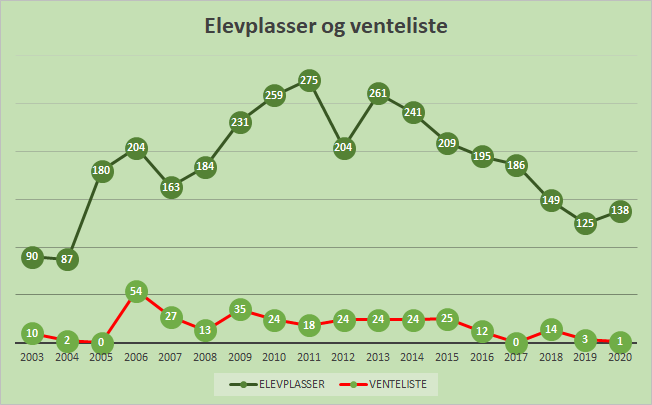 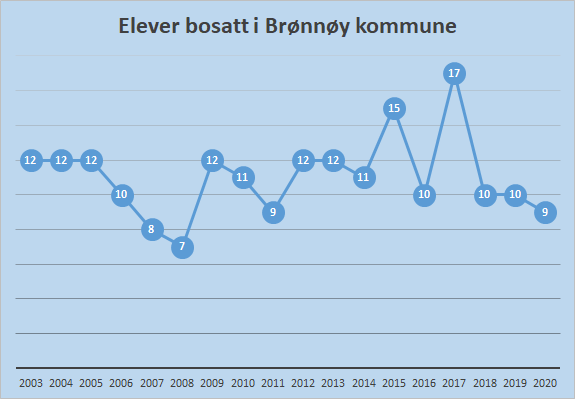 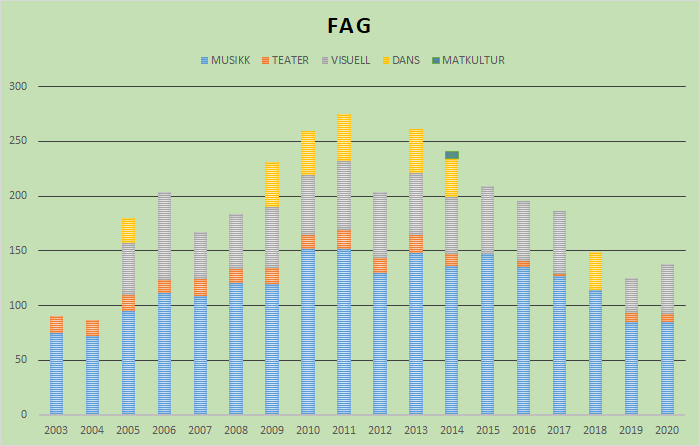 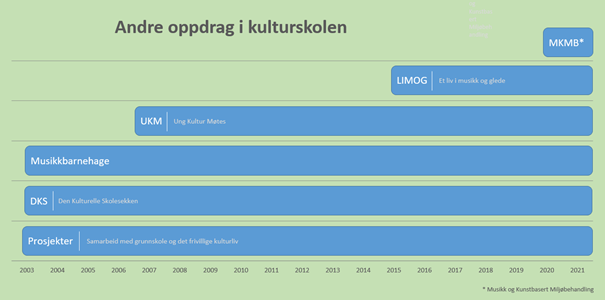 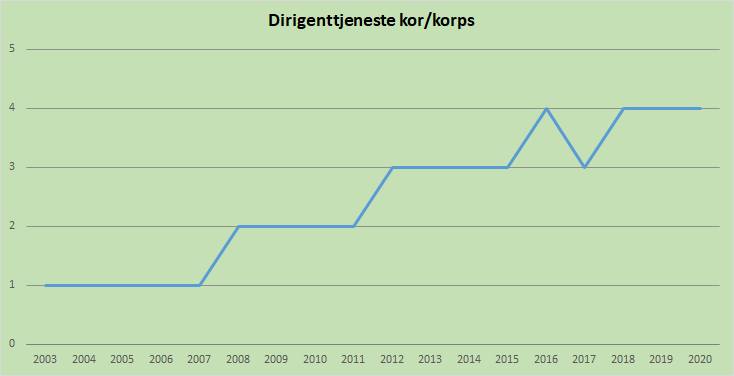 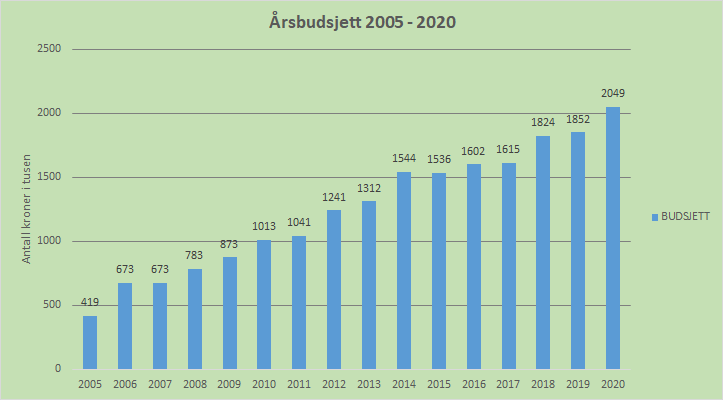 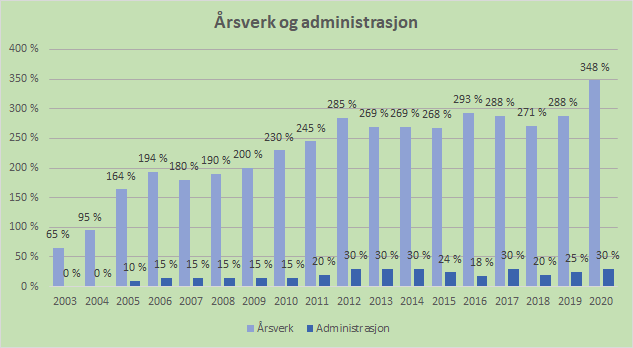 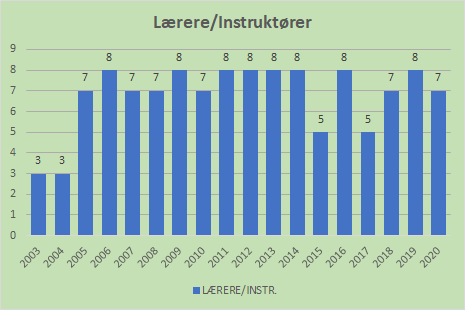 Kulturskolens utviklingsmål mot 2025Utvikle kulturskolens tilbud i forhold til nasjonal rammeplan med de 5 fagområdene som hører med. Engasjere kvalifiserte lærere innen skapende skriving og dans.Etablere Kulturskolens InnsatsTeam, KIT, for å gi tilbud til barn, unge og voksne som ønsker et pusterom i form av et kreativt tilbud i trygge, motiverende og inspirerende omgivelser.Ta initiativ til å etablere modeller for samarbeid mellom kultur, helse og skole med tanke på bruk av kunst og kultur på ulike måter og med ulike formål  Engasjere og/eller samarbeide med ansatte i pleie og omsorg med utdanning innen musikk/kunstterapi, musikk/kunst og helse og musikk/kunstbasert miljøbehandling.Kompetanseheving av kulturskolens personale innen kultur og helseBidra i utviklingen av egnede kulturrom for scenefremføringer, konserter, utstillingslokaler, øvingssal for dans og teater, øvingsrom for musikk, samspillsrom, kunstverksted, studio, rom for produksjon av foto/film/animasjon m.m.I Sømnas kommuneplan står det i visjonen frem mot 2029: “Kommunen har vist både evne og vilje til å ... utvikle gode tjenestetilbud for alle deler av befolkningen og skape trivsel og god livskvalitet gjennom et aktivt og variert kulturtilbud”. Sømna kommune har i denne kulturskoleplanen et godt utgangspunkt:  EN KULTURSKOLE FOR ALLE!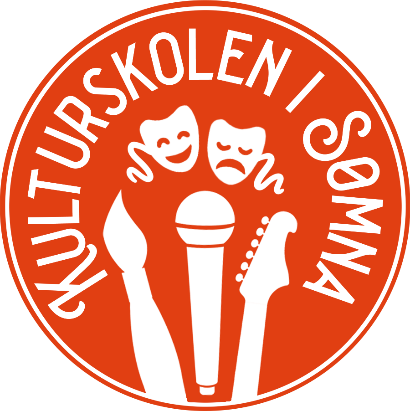 Juni 2020Orientering om oppstart i SKKSUKulturskolerektorAugust 2020Informasjon, eksempelstudier, fordeling av oppgaverKulturskolerektor/lærerneSeptember - desember 2020Opprettelse av dokument i Teams for felles skriving og innspillKulturskolerektor/lærerneJanuar – mars 2021Felles skriving, redigeringKulturskolerektor/lærerneMars 2021VeiledningFungerende leder plan, miljø og utvikling Primo april 2021Alle fagplanbeskrivelser skissert og skisse sendes SKKSU/områdeleder for tilbakemelding KulturskolerektorUltimo april 2021Hele planen presenteres SKKSU/områdeleder for tilbakemelding, eventuelle justeringerKulturskolerektorApril/mai 2021Planen legges ut til høringOmrådeleder Mai/juni 2021Politisk behandlingOmrådelederHvaHvordan MålepunktLæringMestre, oppdage, bruke de kunstneriske virkemidlene Individuell tilretteleggingJeg lærer å spille/synge/tegne/male/forme/dramatisere/danse.Jeg lærer å opptre/vise frem.FellesskapSamholdJeg gjør aktiviteter i lag med andre.LivsgledePositive opplevelserJeg opplever glede gjennom individuelle og felles kunstneriske opplevelserPositivtelevsynLikeverd og respektLæreren møter meg positivt, motiverer meg og gir uttrykk for at hen tror på meg.Jeg er verdsatt som den jeg er.Hva HvordanMålepunktMedansvarDeltagelseJeg møter til undervisningstimen og deltar på arrangement i løpet av skoleåret.Jeg deltar på gruppesamlinger. MedansvarInvolveringJeg blir tatt med på råd i utarbeiding av undervisningsopplegg.MedansvarHjemmearbeidJeg tar ansvar for å øve/gjøre hjemmeoppgavene mine.
Jeg formidler meldinger hjem.UtviklingEgenutvikling Jeg får utfolde og utvikle mine kunstneriske evner.Jeg får vist til andre noe av det jeg kan.HvaHvordanMålepunktSamhandlingMedansvarVi tar ansvar for at eleven har anbefalt undervisningsmateriell etter samråd med lærer.Vi gir beskjed om fravær.SamhandlingInnflytelseVi møter på arrangement i skolens regi der vårt barn deltar.Vi har dialog med faglærer.Ved behov har vi kontakt med skolens administrasjon.SamhandlingUtviklingVi tilrettelegger for og oppmuntrer vårt barn til systematisk innsats hjemme mellom timene i kulturskolen.HvaHvordanMålepunktKompetanseVidereutvikling av fagkunnskapAnsatte deltar på fagkurs.Møter for erfarings- og kunnskapsdelingKompetanseEgenutviklingLærerne reflekterer over egen praksis. Lærerne har anledning til egenøving.KompetanseSamarbeidKulturskolen utvikler og øker sin kompetanse ved at kulturskoleansatte samarbeider med hverandre og andre om gjennomføring av ulike prosjekter.Medarbeidersamtale er et redskap for åpen dialog og felles utvikling.Skolen evaluerer jevnlig sitt arbeid.ArbeidsmiljøEgenverdiJeg trives og føler meg verdsatt.Jeg får brukt kompetansen min.ArbeidsmiljøArbeidsvilkårLærerne medvirker i organiseringen av egen timeplan.Undervisning/ konserter/utstillinger/fremføringer foregår i egnede lokaler.Desentralisert undervisning og base i kulturskolens lokaler i Vik.Utadrettet virksomhet”Overrisling” av nærmiljøetKulturskolen deltar aktivt med konserter/forestillinger/utstillinger i nærmiljøet.Skolen deltar med elevinnslag på oppdrag fra kommunen, foreninger og lag.Utadrettet virksomhetSamarbeidSkolen har samarbeid med barnehage, grunnskole, helse- og miljøtjenesten, kirken, korps, kor, lokale lag og foreninger, andre kulturskoler.Disponering av midlerUtstyrKulturskolen har tilfredsstillende utstyr/instrumenter og tilgang til oppdatert faglitteratur/notemateriell.Disponering av midlerFagtilbudSkolen har variert fagtilbud med plass for individuelle tilpasninger, bredde og talent.Kor/piano/sang/dirigenttjeneste/musikk i barnehage/prosjekt/MMB70% + 30% administrasjonMessingblås/korps/piano/sang/dirigent-tjeneste80%Bass/band/gitar/dirigenttjeneste/MMB65%Visuell kunst/prosjekt/MKMB50%Piano/orgel/band30%Teater8%Treblås5%FagFagMålgruppeOrganiseringAnnetBarne- og ungdomsteater“Cameleonteateret”Barne- og ungdomsteater“Cameleonteateret”Fra 5.-10. trinnGruppe 2 timer pr. uke på ettermiddagProsjektbasertEn produksjon pr. år. Samarbeid med Scene 8, andre kulturskole-grupper, grunnskole og lokale teaterlag ved behov.BarnekorBarnekor1.-4.trinn1 time pr. ukeDelt gruppe ved behovØvelser i SFO tidAktivitet også utenom skoledagen i tilknytning til prosjekter og konserterPiano/Keyboard/Orgel/VokalPiano/Keyboard/Orgel/VokalFra 1. trinn og oppover i alle aldreIndividuell undervisning (minimum 20 min./ uke) og i mindre grupper (30 – 45 min./uke) Gruppesamlinger “Pianokarusell” en gang per halvår.Samspill og timer i kulturskolens lokaler og Rockebingen.Gitar/Bass/BandGitar/Bass/BandFra 4.trinn og oppover i alle aldreIndividuell undervisning (minimum 20 min./uke) og i mindre grupper (30 – 45 min./uke)Samspill og timer i kulturskolens lokaler og Rockebingen.SlagverkNybegynner-opplæring trommerFra første trinn og oppoverIndividuell undervisning (minimum 20 min./uke) og i mindre grupper (30 – 45 min./uke)Samspill og timer i kulturskolens lokaler og Rockebingen.Deltakelse 17.mai og i annen korpssammenhengSlagverkOpplæring trommesettFra første trinn og oppoverIndividuell undervisning (minimum 20 min./uke) og i mindre grupper (30 – 45 min./uke)Samspill og timer i kulturskolens lokaler og Rockebingen.Deltakelse 17.mai og i annen korpssammenhengSlagverkKorpstrommerOpplæring trommer etter korpsbehovFra første trinn og oppoverIndividuell undervisning (minimum 20 min./uke) og i mindre grupper (30 – 45 min./uke)Samspill og timer i kulturskolens lokaler og Rockebingen.Deltakelse 17.mai og i annen korpssammenhengTreblås og MessingblåsTreblås og MessingblåsFra første trinn og oppoverIndividuell undervisning (minimum 20 min./uke) og i mindre grupper (30 – 45 min./uke)“Blåsekarusell” en gang per halvår.Samspill i Sømna Skolekorps´ grupper - Aspirantkorps, Juniorkorps og Hovedkorps.Instrument kan leies av Sømna Skolekorps.Kunst 1.-4. trinnKunst 1.-4. trinnFra 1. til 4. trinnUndervisning i mindre grupper (45-60min./uke)Deltagelse på minimum én utstilling/frem-visning per årKunst 5.-7. trinnKunst 5.-7. trinnFra 5. til 7. trinnUndervisning i mindre grupper (to timer annenhver uke)Deltagelse på minimum én utstilling/frem-visning per årKunst enetimerKunst enetimerFra 5. trinn og oppover i alle aldreIndividuell undervisning (minimum 30 min./uke)Tilbud om å delta på utstillinger i kulturskolens regiMKMBKunst og helseKreativt verkstedPersoner knyttet til bofellesskapUndervisning i liten gruppe, 1,5t/ukeMinimum én utstilling/fremvisning per årMKMBMusikkstund på SOSDagsentertilbud for beboere på omsorgsheimen og i nærområdet - i samarbeid med personalet på SOS og FolkebiblioteketPå Sømna Omsorgssenter.I hovedsak faste timer hver uke gjennom skoleåret, men også timer i tillegg ved behov.MKMBMusikkstund på avdelingGruppetilbud for beboere på avdelingerPå Sømna Omsorgssenter.I hovedsak faste timer hver uke gjennom skoleåret, men også timer i tillegg ved behov.MKMBIndividuell musikkstundSang ved sengaIndividuelt tilbud for beboere på SOS.  På Sømna Omsorgssenter.I hovedsak faste timer hver uke gjennom skoleåret, men også timer i tillegg ved behov.MKMBLIMOG Colours Band/KorSang- og samspillgruppe i samarbeid med MiljøtjenestenI kulturskolens lokaler. Minimum to lærere fra kulturskolen samt personale fra Miljøtjenesten, faste timer ukentlig  i løpet av skoleåret.Muligheter for sommerskole-samarbeid med Nordnorsk pensjonistskoleMKMBGenerasjonssangSang- og aktivitetsprogram i fellesskap – de eldste barnehagebarna besøker beboerne på SOS sammen med kulturskolenEn gang pr. mnd, gjerne oftereMKMBMusikkstund/Kunsttimer i RehabiliteringFor pasienter som har opphold ved Helgeland rehabiliterings-senterHver 3. uke etter avtale med Rehabiliterings-senteretTilpasses målgruppenMKMBKurs for helsepersonellPersoner som jobber i helsesektorLavterskel korsanggruppe, kurs forakkompagnement med piano, gitar- og ukulele, oppfrisking MMB (Musikkbasert miljøbehandling)Avtaler etter behov og muligheterMusikkbarnehage Musikkbarnehage For alle barn i barnehagealderSamarbeid med kommunens barnehagerGrupper i følge med voksne/personaletTilbud om oppfølging ved fremføringer og arrangementerDans(Hvis mulig)Dans(Hvis mulig)For grupper i alle aldreLengre og kortere kurs Fremføring og samarbeid med andre uttrykksformerSkapende skriving(Hvis mulig)Skapende skriving(Hvis mulig)For grupper i alle aldre i samarbeid med FolkebiblioteketLengre og kortere kursDokumentasjon, fremføring og samarbeid med andre uttrykksformerSalg av tjenester til frivillig kulturlivSalg av tjenester til frivillig kulturlivTilbud om dirigent, lærer og instruktør til kor, korps, kunstgrupperFaste årlige avtaler og/eller kortere kursOppfølging med konserter, forestillinger og utstillingerKIT Kulturskolens InnsatsTeamKIT Kulturskolens InnsatsTeamTilbud for enkeltpersoner og grupper i ulike aldre som har behov for kunst og kultur for livsmestring, motivasjon, bedret helse og livsglede.Samarbeid og dialog med andre kommunale instanser som grunnskole, barnehage, helse- og miljøtjenesten slik at tilbudet når målgruppen.Tilpassede lokaler og base i kulturskolen, men også oppsøkende virksomhet.Tilbudet bygges rundt den enkeltes behov og muligheter